Physical activity Score card – Keeping kids and families active during isolationOther Physical Activities to try at home	https://www.sportengland.org/news/how-stay-active-while-youre-homeSport England have produced tons of resources to help keep you active, over this time of isolationGoNoodle www.gonoodle.com fun dance moves and active games online. Free to subscribe – tons of fun activities which the children will be familiar with as many schools use this site for brain breaks and wet play.Jo Wicks ‘The Body Coach’ workouts on you tube – He has some brilliant sessions aimed at kids and safe for all the family.Eg:https://www.youtube.com/watch?v=0xE3CppbVeAhttps://www.youtube.com/watch?v=TUp2_VAHIrIhttps://www.youtube.com/watch?v=xLHA5g-82vYNHS 10 minute workouts       https://www.nhs.uk/live-well/exercise/10-minute-workouts/Set an Indoor scavenger huntFind the following items in your house.  Use a phone or tablet to take pictures of the following items. How quickly can you find all the items?Something beginning with the letter CSomething redA family photoA spoonA picture of someone doing a yoga poseHappy facesSomething beginning with the letter OSomething that makes a noise when shakenSomething beginning with RSomething softSomething whiteSomething with two hands and a face but has no arms or legsA group balance, where all of you are touching each other, no one can do the same balanceSomeone doing the flossSomething plasticSomething hardSet some Personal challenges!1.Stork balance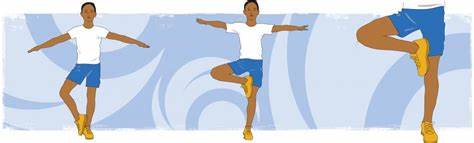 How long can you balance on one leg.Now do the do the same balance but close your eyes. Can you beat your score? Who in the family can hold this balance the longest?2. Plank challengeWho can hold the following plank poses for the longest?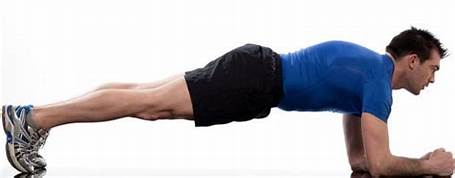 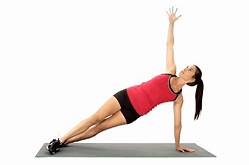 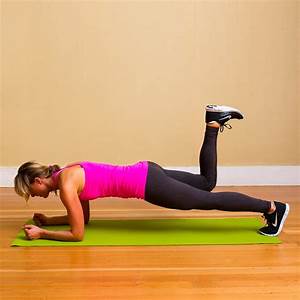 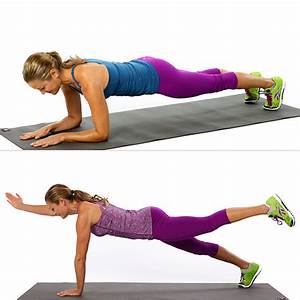 3. Football Keep ups & Freestyle challenges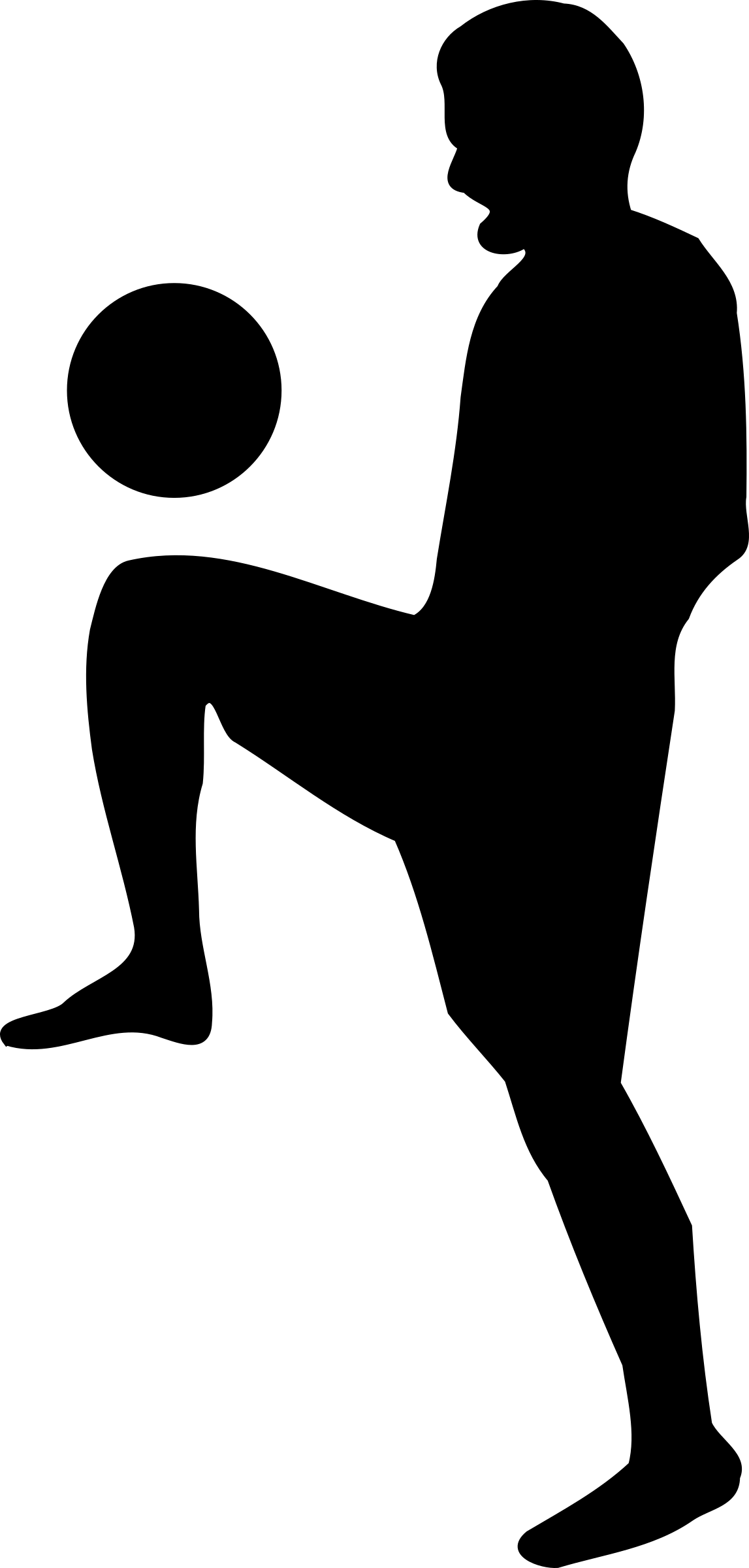 https://www.youtube.com/watch?v=vnfg1u7tX5ohttps://www.youtube.com/watch?v=J3-h3MV0yNwYoga exercisesTry holding these yoga poses.If you like these poses below, try finding more on line. 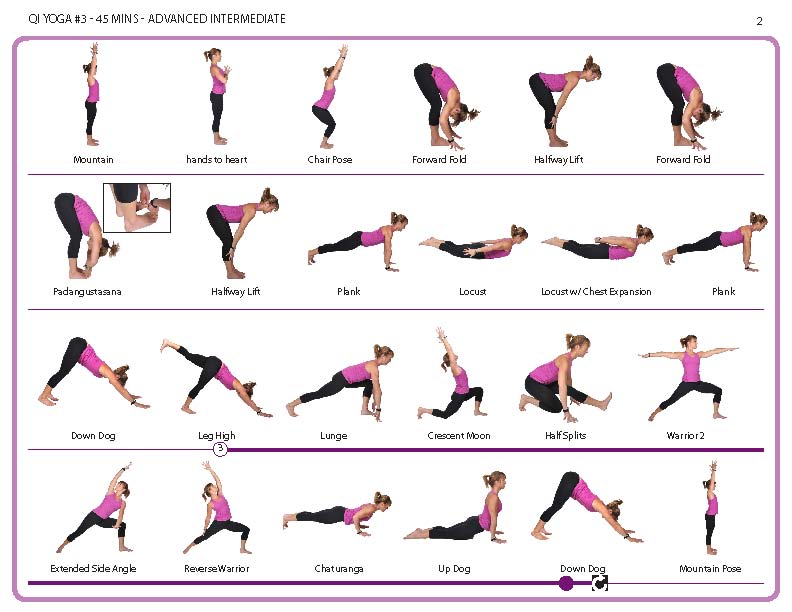 There are some brilliant resources online too that would be good to include:https://www.unicefkidpower.org/fun-sports-activities-games-resources-kids/https://www.sportsrec.com/5185418/indoor-sports-activities-for-kidshttps://kids.guinnessworldrecords.com/activities/try-this-at-home-backyardhttps://www.verywellfamily.com/active-play-4157315https://www.homeschooling-ideas.com/kids-sports-activities.htmlhttps://www.homeschooling-ideas.com/homeschool-pe.htmlhttps://familyeguide.com/boredom-busters-110-fun-at-home-activities-for-families-kids-2/plus loads of stuff on youtube eg:https://www.youtube.com/watch?v=WmGjxU3Ggkohttps://www.youtube.com/watch?v=o8uTdn_zkok https://www.youtube.com/watch?v=dhCM0C6GnrYhttps://www.youtube.com/watch?v=8y6bIbr-Hn0Plus…….we are sure you have tons of ideas yourselves!Stay Healthy, Keep Active and we look forward to seeing you all very soon and hearing all about the fun you have had at home staying active!ActivityPicture of how do the activityScoreScoreScoreScoreScoreScorePress up  How many press ups can you do in a row without stopping(choose your level)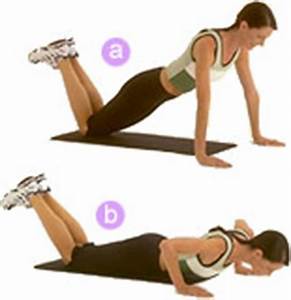 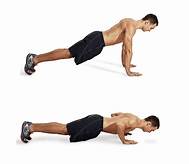          Easy                   HardBurpeesHow many burpees can you do in a row?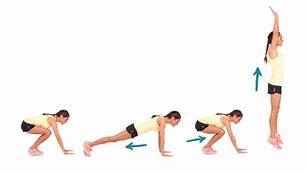 Sit upsHow many sit ups can you do in a minute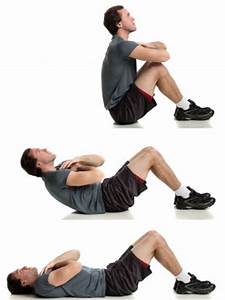 Skipping with a ropehow many skips can you do in a minute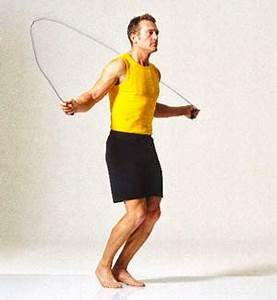 Wall sits easyhow long can you sit against the wall, without moving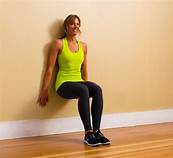 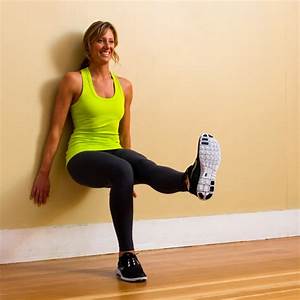        Easy                        HardPlankCan you hold the plank 30 seconds easy 40 seconds medium 60 seconds hard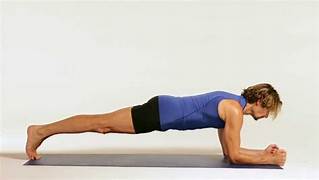 SquatsChoose a levelEASY – 30 secondsMEDIUM – 45 secondsHARD – 60 seconds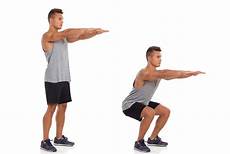 Scissor kicksChoose one of the levels for the scissor kicks;EASY – 20 secondsMEDIUM – 40 secondsHARD – 1 minute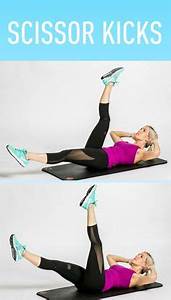 LungesChoose a levelEASY – 30 secondsMEDIUM – 45 secondsHARD – 60 seconds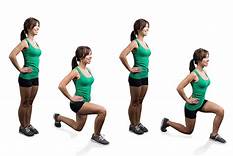 Spiderman plankEASY – 30 secondsMEDIUM – 45 secondsHARD – 60 seconds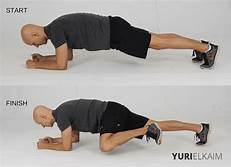 Side lungesEASY – 30 secondsMEDIUM – 45 secondsHARD – 60 seconds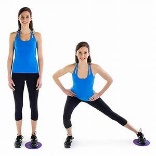 